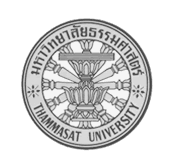 แบบฟอร์มการขอรับการพิจารณาจรรยาบรรณการใช้แมลง/แมง                          (คณะอนุกรรมการจรรยาบรรณและติดตามโครงการเลี้ยงและใช้สัตว์เพื่องานทางวิทยาศาสตร์ มธ.) 1. ชื่อโครงการชื่อโครงการที่ขอใช้สัตว์(Animal Protocol)(ภาษาไทย) ………………….…………………………………………………………...……….................……………………………….......................……………...……………….………………………………….……………...………………..............................................................………………….…………………………………………………………...……….................……………………………….......................(ภาษาอังกฤษ) ………………...………………………………………...……..………………………………..…….……………………...………………………………..……...……………….………………………………….……………...………………............................................................………………….…………………………………………………………...……….................……………………………….......................ชื่อโครงการหลัก (Project/Proposal) (ถ้ามี)(ภาษาไทย) ………………….…………………………………………………………...……….................……………………………….......................………………….…………………………………………………………...……….................……………………………….......................……………...……………….………………………………….……………...………………..............................................................(ภาษาอังกฤษ) ………………...………………………………………...……..………………………………..…….……………………...……………………….……………...……………….………………………………….……………...……………….............................................................………………….…………………………………………………………...……….................……………………………….......................2. ประเภทโครงการที่ขอรับการพิจารณา  	 โครงการใหม่ 	 โครงการเดิม		 โครงการที่ผ่านการรับรองแล้วต้องการแก้ไขเพิ่มเติม รหัสโครงการ.......................…………            	     (โปรดให้รายละเอียดข้อ 2.1)		 โครงการที่ทำต่อเนื่อง รหัสโครงการ............................... ขอต่อเวลา ใบรับรองการอนุมัติ		     ให้ดำเนินการเลี้ยงและใช้สัตว์ (Certificate of Approval) 		     (โปรดให้รายละเอียดข้อ 2.2)2.1 หากเป็นโครงการที่ผ่านการรับรองแล้วต้องการแก้ไขเพิ่มเติม (โปรด  ข้อที่แก้ไข)	          ผู้วิจัยหลัก 	          ผู้ร่วมวิจัย		          วัตถุประสงค์	          ขยายเวลา	          ระเบียบวิธีวิจัย	          จำนวนสัตว์	          การเพิ่มเติมการผ่าตัด	          การเปลี่ยนแปลงการใช้ยาสลบ	          การใช้ยาลดปวด	          การหยุดการทดลองกับสัตว์ก่อนสิ้นสุดการทดลอง (Humane Endpoints)	          การเปลี่ยนแปลงวิธีการุณยฆาต(Euthanasia)	          การเปลี่ยนแปลงช่วงเวลา ความถี่ กระบวนการที่กระทำต่อสัตว์	          อื่นๆ (ระบุ)..............................................................................................................………….2.2 หากเป็นโครงการที่ทำต่อเนื่องโครงการเดิมที่ได้ผ่านการพิจารณาจรรยาบรรณการใช้สัตว์แล้วโปรดระบุรหัสโครงการที่ผ่านความเห็นชอบ และอธิบายความเหมือนและความแตกต่างของโครงการนี้กับโครงการเดิมด้วย………………………………………………………………………………………………….…………………………………………………………………………………………………………………………………………….…………………………………………………………….…………………………………………………………...……….................……………………………….......…………………………………………………………………………………………………………………………………………….…………………………………………………………………………………………………………………………………………………………………………………………………………………………………………………………………………………………………………….…………………………………………………………...……….................……………………………….......3. ชื่อหัวหน้าโครงการที่ขอใช้สัตว์ (Name of Principal Investigator, PI)    (กรณีที่นักศึกษาเป็นหัวหน้าโครงการ ให้ระบุชื่ออาจารย์ที่ปรึกษาวิทยานิพนธ์)     ชื่อ – นามสกุล  (ภาษาไทย) ………………………..………..…………………….………..………..………………………………………..…………… (ภาษาอังกฤษ) ………………………..…..……………………………………....………………………………………………………ตำแหน่งทางวิชาการ……………………...….……….…….………………….………………………………………….……………ตำแหน่งอื่นๆ……………………………….....….………….…………….………………………………………………….……………      สถานภาพ 	 อาจารย์ /เจ้าหน้าที่ของคณะ 			 นักศึกษา (ตรี/ โท/ เอก)     			 อื่นๆ โปรดระบุ………………………………....…………………………………………………….……………สถานที่ติดต่อ (ภาควิชา /คณะหรือสถาบัน) (ภาษาไทย)…………………………….……………………………..…..…………………………………………………………..………(ภาษาอังกฤษ)……………………… ……………….…..……………………………………………………………………..…..………โทรศัพท์/โทรสาร………..….………..…………….....….………………...……………………………………………………..………E-mail ………………..................………………………………………………………………………………………………………….ชื่ออาจารย์ที่ปรึกษาวิทยานิพนธ์ (กรณีนักศึกษาเป็นหัวหน้าโครงการ)……...…............………………...…..…………………………………………………………………….……………………….......…………………………………………………………ตำแหน่ง…………………………………………………...……………………………...….……………………………………………………..…………………………………………………………………………………………………………………………………………….……สถานที่ทำงาน…………………………..…………………….………....…...........................................................…..………โทรศัพท์………………………...……...…………..…………..……………....………………………………………………..…..………E-mail ………………………….......……..………………………….…………....………………………………………………..………4. รายชื่อผู้ร่วมโครงการ (List of Co-Investigators) (สามารถเพิ่ม/ลดตามจำนวนผู้ร่วมโครงการ) 4.1 ชื่อ-นามสกุล.……………………….………………....……………...……………………………………………......…….…..………ตำแหน่ง……………..…...…….…………………………………………………………………………………………..…..………สถานที่ทำงาน………...…….…………………...………………………......................................................…..………โทรศัพท์……………………….…….............… E-mail …….....………………….....................................…..………4.2 ชื่อ-นามสกุล……..…….……………………………..……...…….......................................................…..………ตำแหน่ง……………..……………………….…………………………….......................................................…..………สถานที่ทำงาน…………………………………...…...…….......…………………………………………………………..………โทรศัพท์………………………….............… E-mail…..….....……………..……….....………………………….…..………4.3 ชื่อ-นามสกุล…………………………………………..........................……………………………………….…..………ตำแหน่ง……………..……………………………………………………………....………………………………………………….สถานที่ทำงาน…………………………….……..…………...………....……………………………………………….…..………โทรศัพท์………………………….............…E-mai ………....………………..……....………………………………..………4.4 ชื่อ-นามสกุล……………………………………………....................………………………………………….…..………ตำแหน่ง……………..………………………………………………....………………………………………………….…..………สถานที่ทำงาน…………………………………..…………...………....……………………………………………….…..………โทรศัพท์………………………….............… E-mail …….....………………..……...………………………………..………5. ชื่อผู้ประสานงานโครงการและผู้รับผิดชอบกรณีเกิดเหตุฉุกเฉิน	ชื่อ-นามสกุล…………………..…………………...…………..........………………………………………………….…..………สถานที่ทำงาน………………..………………..…………...……….......…………………………………………………..……… โทรศัพท์………………………….............… E-mail…….....………………..…………………………………….…..………6. ผู้รับผิดชอบปฏิบัติงานกับสัตว์   (สามารถเพิ่ม/ลดตามจำนวนผู้ร่วมงาน และระบุให้สอดคล้องกับข้อ 3 และ 4)  หัวหน้าโครงการ				  ผู้ร่วมงานคนที่   4.1  4.2  4.3		   อื่นๆ (โปรดระบุ ชื่อ – สกุล/ สถานภาพ/สถานที่ติดต่อ)……………..........…………………….…....……	…………………………………………………………….………………………………………………………………………..………7. ชื่อสัตวแพทย์ประจำหน่วย/สัตวแพทย์ประจำโครงการ	ชื่อ-นามสกุล ……………………….………………....……………...…………………………………...................…..………	ตำแหน่ง……………..…...…………………………………………………………………….…………………………..…..………	สถานที่ทำงาน………...……………………………………...………………………........................................…..………	โทรศัพท์………………………….............… E-mail …….....…………………………..............................................8. ประสบการณ์เกี่ยวกับการปฏิบัติงานด้านสัตว์เพื่องานทางวิทยาศาสตร์(สามารถเพิ่ม/ลดตามจำนวนผู้ร่วมงาน และระบุให้สอดคล้องกับข้อ 3, 4, 5 และ 6)8.1 หัวหน้าโครงการ    มีประสบการณ์ ……ปี    ไม่มีประสบการณ์                        ประสบการณ์ด้าน การเรียนการสอน การทดสอบ การวิจัย อื่นๆ…...................... ผ่านการอบรมจรรยาบรรณการใช้สัตว์ เมื่อ(ระบุ)………..…...................................................    	 ไม่เคยผ่านการอบรมจรรยาบรรณการใช้สัตว์ใบอนุญาตใช้สัตว์เพื่องานทางวิทยาศาสตร์ เลขที่.................................................................(**โปรดแนบเอกสารสำเนาใบอนุญาตใช้สัตว์เพื่องานทางวิทยาศาสตร์)  ปัจจุบันผู้วิจัยมีจำนวนงานวิจัยในความรับผิดชอบจำนวน...........................โครงการ8.2 ผู้ร่วมงาน คนที่ 1    มีประสบการณ์ …… ปี      ไม่มีประสบการณ์ผ่านการอบรมจรรยาบรรณฯ       ไม่เคยผ่านการอบรมจรรยาบรรณฯ ใบอนุญาตใช้สัตว์เพื่องานทางวิทยาศาสตร์ เลขที่.................................................................(**โปรดแนบเอกสารสำเนาใบอนุญาตใช้สัตว์เพื่องานทางวิทยาศาสตร์)		ผู้ร่วมงาน คนที่ 2    มีประสบการณ์ …… ปี      ไม่มีประสบการณ์ผ่านการอบรมจรรยาบรรณฯ       ไม่เคยผ่านการอบรมจรรยาบรรณฯใบอนุญาตใช้สัตว์เพื่องานทางวิทยาศาสตร์ เลขที่.................................................................(**โปรดแนบเอกสารสำเนาใบอนุญาตใช้สัตว์เพื่องานทางวิทยาศาสตร์)                ผู้ร่วมงาน คนที่ 3    มีประสบการณ์ …… ปี      ไม่มีประสบการณ์ผ่านการอบรมจรรยาบรรณฯ      ไม่เคยผ่านการอบรมจรรยาบรรณฯใบอนุญาตใช้สัตว์เพื่องานทางวิทยาศาสตร์ เลขที่.................................................................(**โปรดแนบเอกสารสำเนาใบอนุญาตใช้สัตว์เพื่องานทางวิทยาศาสตร์)                ผู้ร่วมงาน คนที่ 4    มีประสบการณ์ …… ปี      ไม่มีประสบการณ์ผ่านการอบรมจรรยาบรรณฯ      ไม่เคยผ่านการอบรมจรรยาบรรณฯใบอนุญาตใช้สัตว์เพื่องานทางวิทยาศาสตร์ เลขที่.................................................................(**โปรดแนบเอกสารสำเนาใบอนุญาตใช้สัตว์เพื่องานทางวิทยาศาสตร์)9. ลักษณะของงานที่ใช้สัตว์ 	9.1  โครงการวิจัยที่ใช้แมลงและแมงที่เป็นพาหะ (arthropod vector)		 งานวิจัยและทดลองที่ใช้แมลงและแมงที่เป็นพาหะที่ไม่มีตัวก่อโรคจำเพาะ		 งานวิจัยและทดลองที่ใช้แมลงและแมงที่เป็นพาหะที่มีตัวก่อโรคจำเพาะ งานวิจัยและทดลองที่ใช้แมลงและแมงที่เป็นพาหะที่มีเชื้อไม่ทราบชนิดหรือมีสถานภาพ         ไม่แน่นอน งานวิจัยและทดลองที่ใช้แมลงและแมงที่เป็นพาหะที่มีโมเลกุลที่ถูกปรับเปลี่ยนพันธุกรรม	      โครงการวิจัยที่ใช้แมลงและแมงเพื่องานวิจัยทั่วไป	      อื่นๆ(ระบุ).................................................................................................................................9.2  ด้านการเกษตรและอาหาร       			 ด้านการแพทย์และสาธารณสุข	        ด้านทรัพยากรธรรมชาติและสิ่งแวดล้อม		 ด้านการพัฒนาอุตสาหกรรม	      อื่นๆ(ระบุ)...........................................................................................................................10. แหล่งทุนวิจัย/งบประมาณ (Funding Source/Budget)		 ได้รับทุนแล้วระบุแหล่งทุน................................................จำนวนเงิน............................................		 กำลังยื่นขอ ระบุแหล่งทุน.................................................จำนวนเงิน..............................................	 ทุนส่วนตัว จำนวนเงิน.....................................................................................................................	     ระยะเวลาที่รับทุน…………………………………………………….…………………………………………...........11. บทคัดย่อโครงการที่เสนอขอใช้สัตว์ (Executive Summary)(นำเสนอภาพรวมโครงการโดยสรุป เพื่อให้ทราบถึงหลักการและเหตุผลความจำเป็นในการใช้สัตว์ วิธีการและประโยชน์ที่ได้รับ)...................................................................................................................................................................................................................................................................................................................................................................................................................................................................................................................................................................................................................................................................................................................................................................................................................................................................................................... .............................................................................................................................................................................12. บทนำ และหลักการ (Background & Rationale)................................................................................................................................................................................................................................................................................................................................................................................................................................................................................................................................................................................................................................................................................................................................................................................................................................................................................................................................................................................................................................................................................................................................................................................................................................................................. 13. วัตถุประสงค์ของโครงการ (Objective).......................................................................................................................................................................................................................................................................................................................................................................................................................................................................................................................................................................................................................................................................................................................14. เหตุผลที่ต้องใช้สัตว์ (Justification)14.1 มีวิธีการอื่นที่อาจนำมาใช้แทนสัตว์ได้หรือไม่ ให้เหตุผลด้วยว่าทำไมจึงไม่ใช้วิธีการอื่นดังกล่าวมาใช้แทนสัตว์ (Replacement) ……………………………………………………....……….…………………………..................................................................…………….………………………………………....……….…………………………........……………………………..……………………………….………………………………………....……….…………………………........……………………………..…………………14.2 หากมีเหตุผลความจำเป็นที่จะต้องใช้สัตว์เกษตรและสัตว์ธรรมชาติและไม่สามารถใช้วิธีการอื่น	ทดแทน ท่านมี วิธีการหรือแนวทางปฏิบัติในการลดจำนวนสัตว์ให้น้อยที่สุดอย่างไร 	(Reduction)…………….………………………………………....……….…………………………........…………………………………………..…………………….……………………………...………………….……………………………............................................................14.3 ท่านมีวิธีในการปฏิบัติกับสัตว์อย่างไร เพื่อให้สัตว์เจ็บปวดน้อยที่สุด (Refinement)…………….………………………………………....……….…………………………........…………………………………………..………………….………………………………………....……….…………………………........…………………………………………..……15. ประโยชน์ต่อมนุษย์หรือสัตว์และผลประโยชน์ทางวิชาการที่คาดว่าจะได้รับ15.1 สรุปผลประโยชน์ต่อมนุษย์……………………....……….…………………………........…………………………................................................................…………….………………………………………....……….………………………….........…………………………………………..…………………………....……….…………………………........………………....……….…………………………………………………..……………….………………………………………....……….…………………………........…………………………………………..……15.2 สรุปผลประโยชน์ต่อความก้าวหน้าทางวิชาการ……..………………..…….......…….………………………………………………………………………………………………………………………….………………………………………....……….…………………………........…………………………………………..……………………..…….......…….……………………..…….......…….........................…………………………………………….……16. ข้อมูลเกี่ยวกับสัตว์ที่ใช้ในงานวิจัย	16.1 ประเภทของสัตว์ที่ใช้ แมลง จำนวน................ตัว    แมง จำนวน.................ตัว   16.2  ชนิด/สายพันธุ์  ชนิดสัตว์………………………………………..สายพันธุ์………………………………….……..จำนวน...............ตัว 16.3 เพศ  ผู้ จำนวน.................ตัว	 เมีย จำนวน.................ตัว  คละเพศ จำนวน..................ตัว16.4 อายุ …………………….. สัปดาห์/เดือน………………วัน16.5 ระยะเวลาที่ใช้สัตว์ตั้งแต่วันที่ (วัน/เดือน/ปี)……..……………………………………….…………………...            สิ้นสุด(วัน/เดือน/ปี)…………..................รวมระยะเวลา..........................(วัน/เดือน/ปี)     16.6 จำนวนที่ใช้ตลอดโครงการ……...............ตัว (โปรดตรวจสอบให้ตรงกับระเบียบวิธีวิจัย)	16.7 ทำไมจึงเลือกใช้สัตว์ชนิดนี้/เพศนี้ในการทดลอง มีการศึกษามาก่อนแล้วหรือไม่         ตลอดจนมีหลักเกณฑ์ในการกำหนดจำนวนสัตว์ที่ใช้อย่างไร…….………………………..…………………………………………....…….………………………………………..…………………………………….………………………………………....……….…………………………........…………………………………………..………….………………………..…………………………………………....…….…………………………………………………..………………………….………………………………………....……….…………………………........…………………………………………..………….………………………..…………………………………………....…….……………………………………………………………..………………………………………………………………………………………………………………………………………………………17. การปฏิบัติตามพระราชบัญญัติของกฎหมาย และมาตรฐานที่เกี่ยวข้อง❒มีวิธีการปฏิบัติตามบทบัญญัติของกฎหมายนโยบาย และมาตรฐานที่เกี่ยวข้องอย่างครบถ้วนและ	     	     เคร่งครัด (เอกสารอ้างอิง).............................................................................................................................18. แหล่งที่มาสัตว์ (Animal Sources)	18.1  ระบุแหล่งที่มาของสัตว์………………………………….………………………………………………………………….		       ………………………………………………………………..…...……………………………………………………………….		       ………………………………………………………………….….……………………………………………………………….19. การขนส่งมายังห้องปฏิบัติการและการเตรียมสัตว์   	19.1 การขนส่งสัตว์ (ตอบเฉพาะกรณีมีการขนส่งสัตว์มาจากภายนอกมหาวิทยาลัย)มีการระบายอากาศเพียงพอภาชนะบรรจุสัตว์มั่นคงแข็งแรง (ระบุชนิดของภาชนะ) ………………….….......……………………………มีพื้นที่เพียงพอ (ระบุขนาดของพื้นที่) ……………................................…….…………….....………….…..ถึงจุดหมายปลายทางภายใน..................วันถ่ายพยาธิ	     19.2 การเตรียมสัตว์	         พักสัตว์ เป็นระยะเวลา…………………...…วัน   มีพื้นที่เพียงพอ(ระบุขนาดของพื้นที่) ……….…..........................................……………..…………………    อื่น ๆ  (ระบุ) ………...…………………….…...………………………………………………..…………………..…….20. สถานที่เลี้ยงและใช้สัตว์20.1 สถานที่เลี้ยงสัตว์	 (ระบุ)................................................................................................................................................		     (ท่านได้ตรวจสอบเป็นที่ชัดเจนว่าหน่วยงานที่ท่านจะนำสัตว์ไปให้เลี้ยงมีความพร้อมและสามารถ	     จัดการได้ตามความต้องการที่ท่านระบุไว้ทุกประการ)               20.2 สถานที่ใช้สัตว์/ห้องปฏิบัติการ	 (ระบุ)................................................................................................................................................21. สภาพแวดล้อมของการเลี้ยงสัตว์ 21.1 มาตรฐานการเลี้ยงไม่มีระบบ/ปล่อยตามธรรมชาติ (Non – conventional/Natural habitat)ระบบดั้งเดิม (conventional)     	ระบบชีวนิรภัยAnimal Biosafety level (ABSL)  ABSL1   ABSL2   ABSL3	อื่น ๆ………………….………………….…...………………………………………………………………………………….21.2 สภาพแวดล้อมของห้อง/สถานที่ปฏิบัติงานอุณหภูมิ  ……...........….๐ซ 	 ความชื้นสัมพัทธ์ …….........… %แสงสว่าง ………………..Lux หรือ.................... Footcandleอัตราส่วนแสงสว่างกลางวันกับกลางคืน…………………..ชั่วโมงต่อ…........………ชั่วโมงไม่มีเสียงดังรบกวน		 ไม่มีกลิ่นเหม็นรบกวนการถ่ายเทอากาศดี		 มีระบบไฟฟ้าและน้ำสำรองอื่น ๆ………………….……………….…...………………………………………………………………………………….21.3 กรง (ระบุ)	ขนาดกรง กว้าง...........เซนติเมตร ยาว............เซนติเมตร สูง.............เซนติเมตร	จำนวนสัตว์ที่เลี้ยง.................... ตัวต่อกรง21.4 อาหาร21.4.1 ชนิดของอาหาร(ระบุ).................................................................................................................................................................................................................................................................................21.4.2 การให้อาหารให้อาหารในอัตราปกติมีกินตลอดเวลา (Ad libitum)    มีกำหนดเวลาและปริมาณอาหารอื่นๆ (ระบุ) ………………….…...…………………….…...……………...……………………………………………….. 22. ระยะเวลาดำเนินการโครงการ	ตามแบบเสนอโครงการ (Proposal)  	วันเริ่มต้น.....................................................วันสิ้นสุด.............................................................................	ตามที่ดำเนินการจริง (หากไม่ตรงกับวันที่ระบุไว้ใน Proposal)                         	วันเริ่มต้น.....................................................วันสิ้นสุด.............................................................................23. ระเบียบวิธีวิจัยที่เกี่ยวข้องกับสัตว์23.1 การออกแบบการวิจัย (Experimental Design)23.1.1 ระบุสถิติที่ใช้ในการออกแบบการวิจัย การคำนวณตัวอย่าง การวิเคราะห์ผล	………………………………………………………………………………………………………………………………………………	………………………………………………………………………………………………………………………………………………	………………………………………………………………………………………………………………………………………………	………………………………………………………………………………………………………………………………………………	………………………………………………………………………………………………………………………………………………	………………………………………………………………………………………………………………………………………………	………………………………………………………………………………………………………………………………………………	………………………………………………………………………………………………………………………………………………	………………………………………………………………………………………………………………………………………………	………………………………………………………………………………………………………………………………………………	………………………………………………………………………………………………………………………………………………	………………………………………………………………………………………………………………………………………………	………………………………………………………………………………………………………………………………………………	………………………………………………………………………………………………………………………………………………	23.1.2 การแบ่งกลุ่มการทดลอง แบ่งเป็น………...…………...… กลุ่มการทดลอง กลุ่มละ……..…......… ตัว	โดยเป็น เพศผู้............................. ตัว เพศเมีย............................. ตัว ไม่ระบุเพศ..............................ตัว 	(ระบุรายละเอียดหรือแสดงเป็น Flow chart แนบเป็นเอกสารประกอบ)	………………………………………………………………………………………………………………………………………………	………………………………………………………………………………………………………………………………………………	………………………………………………………………………………………………………………………………………………	………………………………………………………………………………………………………………………………………………	………………………………………………………………………………………………………………………………………………	………………………………………………………………………………………………………………………………………………	………………………………………………………………………………………………………………………………………………	………………………………………………………………………………………………………………………………………………	………………………………………………………………………………………………………………………………………………	………………………………………………………………………………………………………………………………………………	………………………………………………………………………………………………………………………………………………	………………………………………………………………………………………………………………………………………………	………………………………………………………………………………………………………………………………………………	………………………………………………………………………………………………………………………………………………	………………………………………………………………………………………………………………………………………………	………………………………………………………………………………………………………………………………………………	………………………………………………………………………………………………………………………………………………	………………………………………………………………………………………………………………………………………………23.2 สารหรือชีววัตถุที่นำมาใช้กับสัตว์และผลกระทบที่มีต่อสัตว์ (ระบุทั้งหมดที่ใช้ในโครงการ)23.2.1 การให้ยา/สารเคมี/เชื้อโรค/สารติดเชื้อ/สารรังสีหรือสิ่งแปลกปลอม ในกรณีที่เป็นพิษหรือวัตถุอันตรายแก่สัตว์ มีโอกาสที่จะสามารถแพร่กระจายถึงคน สัตว์อื่น และสิ่งแวดล้อมได้หรือไม่  	 ได้   (ตอบคำถามข้างล่าง)		 ไม่ได้ 23.2.2 กรณีมีผลแพร่กระจาย ให้ระบุรายละเอียดข้อควรระมัดระวังและวิธีการป้องกันการแพร่กระจายของสารพิษหรือเชื้อที่ทำการศึกษาที่อาจมีต่อสัตว์ต่อผู้ดูแลสัตว์ และต่อสิ่งแวด ล้อมภายในและภายนอกสถานที่เลี้ยงสัตว์ รวมถึงต้องเลี้ยงดูสัตว์เป็นกรณีพิเศษอย่างไรจึงจะไม่เกิดการแพร่กระจาย พร้อมทั้งอธิบายวิธีการป้องกันรักษาความปลอดภัยของบุคลากรในการใช้สารดังกล่าว (กรุณาแนบเอกสารอ้างอิงถึงระดับความอันตราย รวมทั้ง Standard Operating Procedure: SOP)	………………………………………………………………………………………………………………………………………………	………………………………………………………………………………………………………………………………………………	………………………………………………………………………………………………………………………………………………	………………………………………………………………………………………………………………………………………………23.2.3 ระบุวิธีการกำจัดสารพิษ/วัตถุอันตราย/เชื้อโรค และการปฏิบัติกับซากสัตว์หรือวัสดุอุปกรณ์ในการเลี้ยงสัตว์อย่างไรเมื่อสิ้นสุดการทดลอง	………………………………………………………………………………………………………………………………………………	………………………………………………………………………………………………………………………………………………	………………………………………………………………………………………………………………………………………………	………………………………………………………………………………………………………………………………………………	23.3 เทคนิคการปฏิบัติการกับสัตว์23.3.1 ระบุการปฏิบัติการกับสัตว์ในโครงการ  การจับและควบคุมสัตว์		  การเก็บตัวอย่างจากสัตว์  การแยกเพศ				  การสลบสัตว์  การทำเครื่องหมายบนตัวสัตว์		  การทำให้สัตว์ตายอย่างสงบ  (Euthanasia)  การให้สาร				  การทำการผ่าตัด  การทำการผ่าซาก			  อื่น ๆ (ระบุ) ……………….……………           ระบุว่าท่านมีประสบการณ์การทำเทคนิคต่างๆ กับสัตว์ที่ใช้ในโครงการมากน้อยอย่างไร?          ………………………………………………………………………………………………………………………………………………          ………………………………………………………………………………………………………………………………………………	………………………………………………………………………………………………………………………………………………	………………………………………………………………………………………………………………………………………………23.3.2 การให้สารและปริมาณที่ใช้ในโครงการ   ไม่มี              มี (ระบุ)	ระบุสารที่ให้…….........................................................................…………………..……….……………………..… ปริมาณ (ระบุหน่วย)…........……......................................................................…………………………...ความถี่ (ระบุหน่วย)…..........................…........................………........…………………………………... 23.3.3 การเก็บตัวอย่างอื่น ๆ ที่ใช้ในโครงการ   ไม่มี              มี (ระบุ)  ชิ้นส่วนเนื้อเยื้อ/ อวัยวะ/ อื่น ๆ	    23.3.4 การเก็บตัวอย่างอุจจาระ    ไม่มี              มี (ระบุ)  ใช้วิธีการ………………….……………………………………………………………………………………………….ชนิดของกรงหรือวัสดุอุปกรณ์ที่ช่วยในการเก็บตัวอย่าง...………………..……............................		23.3.5 การเก็บตัวอย่างปัสสาวะ   ไม่มี              มี (ระบุ)  ใช้วิธีการ……………………………………........………………………………………………….…………………ชนิดของกรงหรือวัสดุอุปกรณ์ที่ช่วยในการเก็บตัวอย่าง…...…........….……………………………..      23.3.6 ระบุการปฏิบัติการพิเศษ และอุปกรณ์พิเศษที่ใช้ปฏิบัติกับสัตว์ รวมถึงระบุชื่อผู้รับผิดชอบการ			ใช้อุปกรณ์พิเศษและประสบการณ์ (ถ้ามี) (อุปกรณ์พิเศษ เช่น Ultrasound, MRI, X-Ray เป็นต้น)	………………………………………………………………………………………………………………………………………………	………………………………………………………………………………………………………………………………………………	………………………………………………………………………………………………………………………………………………	………………………………………………………………………………………………………………………………………………	………………………………………………………………………………………………………………………………………………	………………………………………………………………………………………………………………………………………………24. การนำสัตว์ไปใช้นอกสถานที่ (ถ้ามี)24.1 ระบุเหตุผลความจำเป็นที่ต้องนำสัตว์ไปใช้นอกสถานที่…….…………………………………………………………………………………………………………………………………………………….………………………………………………………………………………………………………………………………………………24.2 ระบุสถานที่ที่จะนำสัตว์ไปใช้…….…………………………………………………………………………………………………………………………………………………….………………………………………………………………………………………………………………………………………………24.3 ระยะเวลาที่จะนำสัตว์ไปใช้…….…………………………………………………………………………………………………………………………………………………….………………………………………………………………………………………………………………………………………………......................................................................................................................................................................24.4 วิธีการเคลื่อนย้ายสัตว์ออกจากสถานที่เลี้ยง…….…………………………………………………………………………………………………………………………………………………….………………………………………………………………………………………………………………………………………………......................................................................................................................................................................24.5 วิธีการจัดการกับสัตว์หลังสิ้นสุดการใช้…….………………………………………………………………………………………………………………………………………………......................................................................................................................................................................…….………………………………………………………………………………………………………………………………………………25. จุดยุติการทดลอง (Experimental Endpoint)	25.1 ระบุเกณฑ์การพิจารณาจุดยุติก่อนสิ้นสุดการทดลอง (Early Endpoint)*(*ถ้ามีข้อมูลอ้างอิง)…….……………………………………………………………………………………………………………………………………………….......................................................................................................................................................................…….………………………………………………………………………………………………………………………………………………......................................................................................................................................................................…………………………………………………………………………………………………………………………………………………….25.2 ระบุเกณฑ์การพิจารณาจุดสิ้นสุดการทดลองเพื่อทำให้สัตว์ตายอย่างสงบในระหว่างการทดลองโดยไม่ต้องรอให้สัตว์ตายเอง (Humane Endpoint) ตัวอย่างเช่น สัตว์อยู่ในสภาพทรุดโทรม น้ำหนักลด ส่งเสียงร้องด้วยความเจ็บปวด และไม่สามารถเคลื่อนไหวได้เอง …….…………………………………………………………………………………………………………………………………………………….…………………………………………………………………………………………………………………………………………………….…………………………………………………………………………………………………………………………………………………….…………………………………………………………………………………………………………………………………………………………………………………………………………………………………………………………………………………………………….…….………………………………………………………………………………………………………………………………………………25.3 ระบุเหตุผลความจำเป็นที่จะใช้การตายเป็นจุดสิ้นสุดการทดลอง (Death as an Endpoint)*    (*ถ้ามีความจำเป็นในการใช้การตายในการสิ้นสุดการทดลอง)…….…………………………………………………………………………………………………………………………………………………….…………………………………………………………………………………………………………………………………………………….…………………………………………………………………………………………………………………………………………………….…………………………………………………………………………………………………………………………………………………………………………………………………………………………………………………………………………………………………….…….………………………………………………………………………………………………………………………………………………26.  การดำเนินการกับสัตว์ที่ยังมีชีวิตหลังการสิ้นสุดโครงการ	 สัตว์ตายหลังการผ่าตัดหรือเก็บตัวอย่าง	 ทำให้สัตว์ตายอย่างสงบ (Euthanasia) ด้วยวิธี...............................................................................	 นำสัตว์ไปใช้ในโครงการอื่น (ระบุชื่อโครงการ.................................................................................)	 อื่นๆ (ระบุวิธีการพร้อมเหตุผล) …………………………………………………………..……………………............27. การทำให้สัตว์ตายอย่างสงบ (Euthanasia)27.1 ระบุวิธีการ อุปกรณ์ สถานที่ และเหตุผล ที่ทำให้สัตว์ตายอย่างสงบตามมาตรฐานที่เป็นที่ยอมรับ พร้อมหลักฐานอ้างอิง…….…………………………………………………………………………………………………………………………………………………….…………………………………………………………………………………………………………………………………………………….…………………………………………………………………………………………………………………………………………………….………………………………………………………………………………………………………………………………………………27.2 ระบุวิธีการการตรวจสอบการตายของสัตว์…….…………………………………………………………………………………………………………………………………………………….…………………………………………………………………………………………………………………………………………………….…………………………………………………………………………………………………………………………………………………….………………………………………………………………………………………………………………………………………………27.3 ชื่อผู้รับผิดชอบในการทำให้สัตว์ตายอย่างสงบ......................................................................................................................................................................28. การกำจัดซากและของเสีย (Carcass and Waste Disposal)28.1 ระบุวิธีการเก็บ กำจัด และทำลายซากสัตว์ ชิ้นเนื้อและวัสดุที่ใช้แล้ว เพื่อป้องกันการแพร่กระจายของเชื้อโรค สารพิษ มลพิษ สู่สิ่งแวดล้อม…….…………………………………………………………………………………………………………………………………………………….…………………………………………………………………………………………………………………………………………………….…………………………………………………………………………………………………………………………………………………….………………………………………………………………………………………………………………………………………………29. อุปกรณ์เพื่อป้องกันอันตรายกับผู้ปฏิบัติงาน การป้องกันการแพร่กระจายของสารพิษ/เชื้อโรค (ถ้ามี)29.1 ระบุอุปกรณ์เพื่อป้องกันอันตรายต่อผู้ปฏิบัติงาน…….……………………………………………………………………………………………………………………………………………...…….…………………………………………………………………………………………………………………………………………………….……………………………………………………………………………………………………………………………………………...…….………………………………………………………………………………………………………………………………………………29.2 ระบุอุปกรณ์เพื่อป้องกันการแพร่กระจายของสารพิษ/เชื้อโรค…….…………………………………………………………………………………………………………………………………………….…….…………………………………………………………………………………………………………………………………………………….……………………………………………………………………………………………………………………………………………….…………………………………………………………………………………………………………………………………………….29.3 ระบุอุปกรณ์เพื่อป้องกันอันตรายจากการปฏิบัติงานกับสัตว์
…….…………………………………………………………………………………………………………………………………………….…….……………………………………………………………………………………………………………………………………………    …….…………………………………………………………………………………………………………………………………………….…….………………………………………………………………………………………………………………………………………………….……………………………………………………………………………………………………………………………………………คำรับรอง	ข้าพเจ้าขอรับรองว่าจะปฏิบัติต่อสัตว์ตรงตามวิธีการที่ได้เสนอไว้ในโครงการ ไม่ปล่อยปละละเลย ดูแลให้น้ำและอาหารในปริมาณที่เพียงพอกับความต้องการ เข้มงวดกวดขันในการป้องกันการติดเชื้อและการแพร่กระจายของเชื้อตามมาตรฐานการปฏิบัติงานที่ได้กำหนดไว้ และขอรับรองว่าจะใช้สัตว์ให้มีประสิทธิภาพสูงสุด โดยตระหนักถึงคุณค่าของชีวิตและศีลธรรมตามหลักศาสนา ตลอดจนยินดีให้คณะกรรมการกำกับดูแลการเลี้ยงและใช้สัตว์ คณะอนุกรรมการจรรยาบรรณและติดตามโครงการเลี้ยงและใช้สัตว์เพื่องานทางวิทยาศาสตร์ ตรวจสอบได้        ลงชื่อ…………………………………….หัวหน้าโครงการวิจัย                (……………………………………)         วันที่……… เดือน.………………………. พ.ศ. ………………        ลงชื่อ………………………..…………..ประธานกรรมการที่ปรึกษาวิทยานิพนธ์                 (……………………………………) (กรณีหัวหน้าโครงการเป็นนักศึกษา)         วันที่…….…เดือน………………..……… พ.ศ. ………………        ลงชื่อ…………………………………….หัวหน้าภาควิชา/หน่วยงาน                (……………………………………)         วันที่………เดือน………………………… พ.ศ. ………………เอกสารผู้วิจัยต้องส่งเพื่อขอรับการพิจารณา1. แบบฟอร์มการขอรับการพิจารณาจรรยาบรรณการใช้สัตว์เกษตรและสัตว์ธรรมชาติ จำนวน 5 ชุด  2.โครงการวิจัยฉบับสมบูรณ์ จำนวน 5 ชุด 3.แผ่นCDข้อมูล เอกสารทั้งหมดเป็น Word  จำนวน 1 แผ่น4.เอกสารการขอทุนที่ผู้วิจัยดำเนินการขอทุน 1 ชุด     ***หมายเหตุข้อมูลจะถูกเก็บเป็นเอกสารลับ***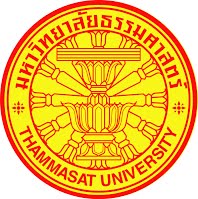 แบบประเมินความเสี่ยงจากการปฏิบัติงานของโครงการวิจัยที่มีการใช้สัตว์เพื่องานทางวิทยาศาสตร์มหาวิทยาลัยธรรมศาสตร์ชื่อโครงการวิจัย .............................................................................................................................................................หัวหน้าโครงการ ............................................................................................................................................................วันที่ทำการประเมิน ............................................ ผู้ประเมิน ........................................................................................      ลงชื่อ ......................................................... หัวหน้าโครงการ               (…………………….........…………………..)					ความเห็นของผู้ดูแลความปลอดภัย อาชีวอนามัยและการใช้สัตว์เพื่องานทางวิทยาศาสตร์.................................................................................................................................................................................................................................................................................................................................................................................. .........................................................................................................................................................................................                                                  ลงชื่อ ……………………………........................                                                   (_________________________________)                                                 ผู้ดูแลความปลอดภัย อาชีวอนามัยและการใช้สัตว์เพื่องานทางวิทยาศาสตร์                                                     มหาวิทยาลัยธรรมศาสตร์ประเภทชื่อสารหรือชีววัตถุ/ปริมาณที่นำมาใช้เซลล์เนื้อเยื่อหรืออวัยวะที่อาจได้รับอันตรายสารเคมี…………..………………สารก่อมะเร็ง…….……………..ยา…………………………………..สมุนไพร………….………………สารพิษ………...…..................อาหาร…………….………………น้ำ………………………………….เชื้อรา…………......……………..ไวรัส………………...................แบคทีเรีย………….…………….ปรสิต……………………………..วัคซีน……………………………..Adjuvant……………………....อื่นๆโปรดระบุ……................................................................................................................................................................................................................................................................................................................................................................................................................................................................................................................................................................................................................................................................................................................................................................................................................................................................................................................................................................................................................................................................................................................................................................................................................................................................................................................................................................................................................................................................................................................................................................................................................... เก็บขณะสัตว์มีชีวิตอยู่ เก็บหลังจากสิ้นสุดการทดลองชิ้นส่วนเนื้อเยื่อ/ อวัยวะที่เก็บ/ อื่น ๆชิ้นส่วนเนื้อเยื่อ/ อวัยวะที่เก็บ/ อื่นๆ1. ………………………..ปริมาณ…….......................1. ………………………..ปริมาณ……......................2. ………………………..ปริมาณ…….......................2. ………………………..ปริมาณ……......................3. ………………………..ปริมาณ…….......................3. ………………………..ปริมาณ……......................สิ่งคุกคามทางสุขภาพของผู้ปฎิบัติงานการปฏิบัติการปฏิบัติมาตรการควบคุมปัจจัยเสี่ยงสิ่งคุกคามทางสุขภาพของผู้ปฎิบัติงานไม่มีมีมาตรการควบคุมปัจจัยเสี่ยงสิ่งคุกคามทางด้านกายภาพสิ่งคุกคามทางด้านกายภาพสิ่งคุกคามทางด้านกายภาพสิ่งคุกคามทางด้านกายภาพ1. ท่านต้องปฏิบัติงานในที่มีแสงจ้าหรือแสงน้อยเกินไปหรือไม่ 2. ท่านใช้เครื่องมือที่มีเสียงดังหรือไม่ (≥ 85 dB)3. ท่านต้องปฏิบัติงานในพื้นที่ที่มีอุณหภูมิเย็นเกินไปหรือไม่ 
(≤18°C)4. ท่านใช้เครื่องมือที่มีความสั่นสะเทือนหรือไม่5. ท่านใช้รังสีในงานวิจัยหรือไม่ถ้าใช่โปรดระบุ.............................................................................สิ่งคุกคามทางด้านเคมีสิ่งคุกคามทางด้านเคมีสิ่งคุกคามทางด้านเคมีสิ่งคุกคามทางด้านเคมี6.ท่านใช้สารเคมีในงานวิจัยหรือไม่ (กรุณาระบุชนิด ปริมาณ ความเข้มข้นของสารเคมี)ถ้าใช่โปรดระบุสิ่งคุกคามทางด้านความปลอดภัยในการทำงานสิ่งคุกคามทางด้านความปลอดภัยในการทำงานสิ่งคุกคามทางด้านความปลอดภัยในการทำงานสิ่งคุกคามทางด้านความปลอดภัยในการทำงาน7.ท่านมีโอกาสเสี่ยงที่จะโดนสัตว์กัด/ข่วนหรือไม่8.ท่านใช้สารเคมีหรือวัตถุไวไฟในงานวิจัยหรือไม่9.ท่านมีโอกาสเสี่ยงต่อการโดนของมีคมบาด/เข็มตำหรือไม่สิ่งคุกคามทางด้านชีวภาพสิ่งคุกคามทางด้านชีวภาพสิ่งคุกคามทางด้านชีวภาพสิ่งคุกคามทางด้านชีวภาพ10.ท่านมีการใช้เชื้อที่ก่อโรคในมนุษย์ในงานวิจัยหรือไม่ (กรุณาระบุชนิด ปริมาณ ความเข้มข้นของเชื้อ)ถ้าใช่โปรดระบุ...................................................................................................................................................................................สิ่งคุกคามทางสุขภาพการปฏิบัติการปฏิบัติมาตรการควบคุมสิ่งคุกคามทางสุขภาพไม่มีมีมาตรการควบคุมสิ่งคุกคามทางด้านการยศาสตร์สิ่งคุกคามทางด้านการยศาสตร์สิ่งคุกคามทางด้านการยศาสตร์สิ่งคุกคามทางด้านการยศาสตร์11. ท่านยกและเคลื่อนย้ายวัตถุที่มีน้ำหนักมากหรือไม่12. ท่านทำงานโดยชูมือเหนือศีรษะ หรือชูข้อศอกเหนือหัวไหล่แบบซ้ำๆมากกว่า  1 ครั้งต่อนาทีหรือมากกว่า 4 ชั่วโมงต่อวันหรือไม่13. ท่านทำงานโดยการก้มคอมากกว่า 45 องศา มากกว่า 4ชั่วโมงต่อวันหรือไม่14. ท่านทำงานโดยโค้งงอหลังไปด้านหน้ามากกว่า 30 องศา มากกว่า 4 ชั่วโมงต่อวันหรือไม่   15. ท่านทำงานโดยนั่งแบบย่อเข่าในการทำงานมากกว่า 4 ชั่วโมงต่อวันหรือไม่16. ท่านทำงานโดยนั่งคุกเข่าในการทำงานมากกว่า 4 ชั่วโมงต่อวันหรือไม่